PORTARIA Nº 190/2023Data: 5 de julho de 2023Concede Licença Maternidade à servidora Aline Aparecida Alves Vieira.O Excelentíssimo Senhor Iago Mella, Presidente da Câmara Municipal de Sorriso, Estado de Mato Grosso, no uso das atribuições que lhe são conferidas por Lei e,Considerando o disposto no Artigo 119 da Lei Complementar nº 140/2011;		RESOLVE:		Art. 1º - Conceder Licença Maternidade à servidora efetiva Aline Aparecida Alves Vieira, matrícula nº 511, investida no cargo de Auxiliar de Serviços Gerais, entre os dias 27/06/2023 e 25/10/2023.Art. 2º - Esta Portaria entra em vigor na data da sua publicação.Câmara Municipal de Sorriso, Estado de Mato Grosso, em 5 de julho de 2023.IAGO MELLAPresidenteREGISTRE-SE, PUBLIQUE-SE, CUMPRA-SE. 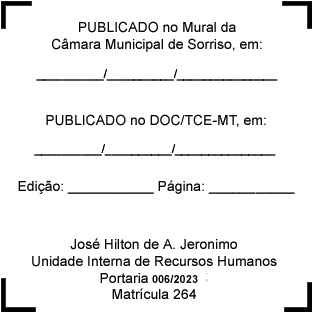 